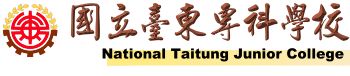 【校外實習合作機構對實習課程滿意度調查表】雇主 您好：    非常感謝您能讓本校學生至貴公司(機構)參與校外實習機會，為了瞭解本校學生校外實習實施情形，煩請您撥冗填答下列問卷，以作為未來課程規劃及提升教學品質之參考，煩請您撥冗填答下列問卷，謝謝。                                              國立台東專科學校  敬上☆其他具體建議事項：_______________________________________________________________________________________________________________________________________________________________________________________________________________☆實習機構資本資料：實習機構名稱：_____________________  實習機構負責人：____________實習機構聯絡電話：_________________  填寫日期：__________________※將此份問卷以回郵信封寄至本校研究發展處就輔組(950台東縣台東市正氣北路911號)承辦人員收，謝謝您的協助！E-mail：pra2@ntc.edu.tw    傳真：089-225185    電話：089-226389#2711以下各項問題為單選題，請依據實際情況與感受，在最適當的□中打勾以下各項問題為單選題，請依據實際情況與感受，在最適當的□中打勾非常滿意滿意尚可不滿意非常不滿意雇主與實習課程1.我覺得此次校外實習課程有助於學生吸收新知及拓展視野□□□□□雇主與實習課程2.我覺得此次校外實習課程提供學生進一步應用知識的機會□□□□□雇主與實習課程3.我覺得此次校外實習有助於提升學生的學習效果□□□□□雇主與實習課程4.我覺得此次校外實習有助於促進學生獨立思考，及解決問題的能力□□□□□雇主與實習課程5.我覺得此次校外實習課程有助於學生了解業界的需求□□□□□雇主與實習課程6.我覺得此次校外實習課程有助於培養學生獨立自主、負責的精神□□□□□雇主與實習課程7.我覺得此次校外實習課程有助於學生建立良好的人際關係□□□□□雇主與實習課程8.我覺得此次校外實習課程有助於學生培養團隊合作精神□□□□□雇主與實習課程9.我覺得此次校外實習課程有助於學生瞭解及規劃自己的就業方向□□□□□雇主與實習課程10.整體而言，學校安排的此次校外實習課程對學生的學習是有幫助的□□□□□